Schriftliche Einwilligung gemäß Datenschutz 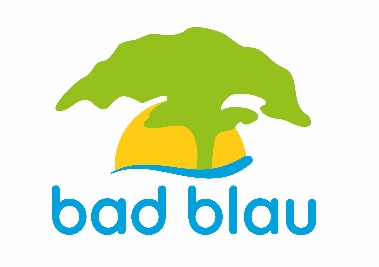 Die im Vertrag angegebenen personenbezogenen Daten, insbesondere Name, Anschrift, Telefonnummer, Email, Bankdaten, Geburtsdatum, Gesundheitscheck die allein zum Zwecke der Durchführung des entstehenden Vertragsverhältnisses notwendig und erforderlich sind, werden auf Grundlage gesetzlicher Berechtigungen erhoben. Für jede darüber hinausgehende Nutzung der personenbezogenen Daten und die Erhebung zusätzlicher Informationen bedarf es regelmäßig der Einwilligung des Betroffenen. Eine solche Einwilligung können Sie im Folgenden Abschnitt freiwillig erteilen. Einwilligung in die Datennutzung zu weiteren Zwecken Sind Sie mit den folgenden Nutzungszwecken einverstanden, kreuzen Sie diese bitte entsprechend an. Wollen Sie keine Einwilligung erteilen, lassen Sie die Felder bitte frei. ▢           Ich willige ein, dass mir das Bad Blau Blaustein (Vertragspartner) postalisch Informationen und Angebote zu weiteren Produkten (Wassersport, Fitness, Saunaangebote, Badangebote) zum Zwecke der Werbung übersendet. ▢          Ich willige ein, dass mir das Bad Blau Blaustein (Vertragspartner) per EMail/Telefon/Fax/SMS* Informationen und Angebote zu weiteren Produkten (Wassersport, Fitness, Saunaangebote, Badangebote) zum Zwecke der Werbung übersendet. (* bei Einwilligung bitte Unzutreffendes streichen) Rechte des Betroffenen: Auskunft, Berichtigung, Löschung und Sperrung, Widerspruchsrecht Sie sind gemäß § 15 DSGVO jederzeit berechtigt, gegenüber der Kreditanstalt XYZ (Vertragspartner) um umfangreiche Auskunftserteilung zu den zu Ihrer Person gespeicherten Daten zu ersuchen. Gemäß § 17 DSGVO können Sie jederzeit gegenüber dem Bad Blau Blaustein (Vertragspartner) die Berichtigung, Löschung und Sperrung einzelner personenbezogener Daten verlangen. Sie können darüber hinaus jederzeit ohne Angabe von Gründen von Ihrem Widerspruchsrecht Gebrauch machen und die erteilte Einwilligungserklärung mit Wirkung für die Zukunft abändern oder gänzlich widerrufen. Sie können den Widerruf entweder postalisch, per E-Mail an info@badblau.de an den Vertragspartner übermitteln. Es entstehen Ihnen dabei keine anderen Kosten als die Portokosten bzw. die Übermittlungskosten nach den bestehenden Basistarifen. 